TEACHING EFFECTIVENESS INITIATIVE POST IMPLEMENTATION REFLECTION FORM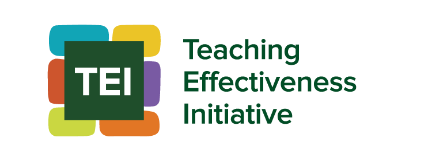 Share the impact of your professional development by reflecting on the experience, how it changed your teaching, how it changed your thinking, and how it impacted your students. Use the TEI Reflection Rubric on page 3 as a guide to complete this form. Please complete all sections prior to uploading form to Bridge/MyLearning. FACULTY INFORMATIONName: Email: Department: PROFESSIONAL DEVELOPMENT EXPERIENCEName of Experience: Provider (TILT, OIE, conference name, etc.): Date(s) of Experience: Description and Outcomes of Professional Development Experience (Provide a brief, but detailed description and outcomes. A bulleted list or a few sentences is fine. Include web links or upload syllabus or other supporting documents to Bridge if available. Include webpage links or upload syllabus to Bridge if available.):TEACHING EFFECTIVENESS DOMAINInclusive Pedagogy, Curriculum/Curricular Alignment, Classroom Climate, Pedagogical Content Knowledge, 
Student Motivation, Feedback & Assessment, Instructional StrategiesPrimary Domain (see TEI Pre-approved PD list for CSU-related events): Secondary Domain (if applicable): USE OF RESEARCH-BASED PRACTICES Describe the specific research-based practices (from the TEF) implemented in your teaching related to participating in this professional development. These changes might be new additions, or they may be extending or revising an approach you’ve been using. Please be specific.   How do these changes align with the Teaching Effectiveness Framework (TEF) domain(s) you are addressing in this reflection?IMPACT ON STUDENTSHow did students respond to these changes? (Participation, quality of work, other aspects?  Was there an immediate effect, or did the changes take place over time?) What evidence do you have that this change impacted the majority of your students? (Description and/or data on observed impacts on attendance, performance, engagement, etc.)  IMPACT ON FUTURE TEACHINGBased on how students responded, will you keep or continue with these changes, make additional changes or do you feel the need to go in a different direction? How did it go? What worked? What didn't? What would you do differently? What will you keep? Describe your next steps.  What recommendations would you make to colleagues based on what you’ve learned?FEEDBACK FOR TILTWhat recommendations do you have for TILT? REFLECTION RUBRIC FOR TEI EXPERIENCEParticipants must earn “Accomplished” in each criterion to earn domain experience units (DEU’s). “Developing” reflections will be returned with specific feedback for revision.  NOTE: The depth and/or breadth of your response should be in line with the length and intensity of the professional development experience. For example, an instructor taking a 1 DEU course might implement one new practice whereas an instructor taking a five DEU course might implement multiple practices or an in-depth revision to a course.  Criteria Accomplished Developing Implementation of Research-based PracticesDescribe the specific research-based practices (from the TEF) implemented in your teaching related to participating in this professional development. These changes might be new additions, or they may be extending or revising an approach you’ve been using. Please be specific.Describes the teaching or planning technique in enough detail so that the reader knows exactly which technique(s) was implemented. Depth and breadth of implementation of new teaching practices is congruent with the length and intensity of professional development experience.  Briefly describes the teaching or planning technique(s) implemented.  Needs more detail to be clear to the reader.  Impact on StudentsDescribe how these specific research-based techniques impacted your students and/or class. Describe how students responded to these techniques. Addresses what worked well and what didn’t work as well openly and objectively.  Gives specific details as to how most students responded to the implemented technique. Begins to discuss the impact on class or students but needs more detailed analysis of what went well or not well regarding student response to the implemented technique. Impact on Future TeachingDescribe how these changes have impacted your beliefs related to learning & teaching? Describe how these changes/results will impact your future teaching AND/OR your next annual goal? What are your next steps and when do you plan to make these changes?Indicates through word choice and next steps a genuine effort to develop teaching using research-based practices.  Includes specific and time-bound plans for future implementation. Includes general next steps that may or may not be connected to recommendations in the experience.  Does not indicate through word choice or next steps a genuine effort to develop teaching.  Does not include specific nor time-bound next steps. 